§1373.  Restrictions of use1.  Operator not to permit use for residential purposes.  An operator may not knowingly permit a leased space at a self-service storage facility to be used for residential purposes.[PL 1989, c. 62 (NEW).]2.  Occupant not to use for residential purposes.  An occupant may not use a leased space for residential purposes.[PL 1989, c. 62 (NEW).]3.  Occupant not to store certain goods.  An occupant is prohibited from storing goods that have a dangerous, harmful, offensive or noxious impact on the self-service storage facility or its surroundings or are a nuisance to self-service storage facility occupants, the operator or operator's employees.A.  If the operator has reason to believe that an occupant is storing goods that have resulted in a condition described in this subsection, the operator may remove and dispose of the goods thus causing that condition.  [PL 1989, c. 62 (NEW).]B.  Before disposing of goods under this subsection, the operator shall:(1)  Notify the occupant of the condition by regular mail at the occupant's last known address or other address set forth by the occupant in the rental agreement;(2)  Inspect the leased space at least 7 days following the notice to the occupant; and(3)  Determine whether a condition described in this subsection exists.  [PL 1989, c. 62 (NEW).]C.  Notwithstanding paragraph B, an operator may immediately dispose of goods under this section if they constitute a threat to health, safety or welfare.  The operator shall immediately notify the occupant of this action following the procedures of paragraph B, subparagraph (1).  [PL 1989, c. 62 (NEW).][PL 1989, c. 62 (NEW).]SECTION HISTORYPL 1989, c. 62 (NEW). The State of Maine claims a copyright in its codified statutes. If you intend to republish this material, we require that you include the following disclaimer in your publication:All copyrights and other rights to statutory text are reserved by the State of Maine. The text included in this publication reflects changes made through the First Regular and First Special Session of the 131st Maine Legislature and is current through November 1, 2023
                    . The text is subject to change without notice. It is a version that has not been officially certified by the Secretary of State. Refer to the Maine Revised Statutes Annotated and supplements for certified text.
                The Office of the Revisor of Statutes also requests that you send us one copy of any statutory publication you may produce. Our goal is not to restrict publishing activity, but to keep track of who is publishing what, to identify any needless duplication and to preserve the State's copyright rights.PLEASE NOTE: The Revisor's Office cannot perform research for or provide legal advice or interpretation of Maine law to the public. If you need legal assistance, please contact a qualified attorney.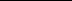 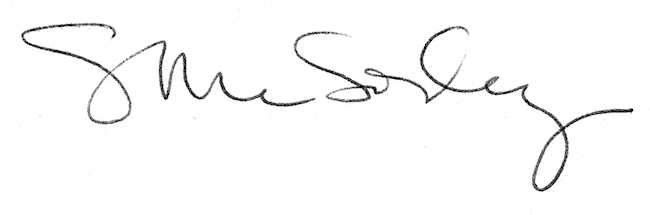 